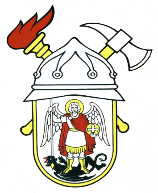 JAVNA VATROGASNA POSTROJBAGRADA ŠIBENIKAPut groblja 222000 ŠibenikKLASA: 007-03/22-02/03URBROJ: 2182-1-55-03-22-2Šibenik, 15. rujna 2022.Z A K L J U Č A KNa 20. sjednici Vatrogasnog vijeća Javne vatrogasne postrojbe grada Šibenika, koja je održana posredstvom elektroničke pošte dana 25. srpnja 2022. godine, doneseni su slijedeći zaključci i odluke:Usvojen je zapisnik sa 19. sjednice Vatrogasnog vijeća od 28. travnja 2022. godine,Usvojena su Pravila o upravljanju dokumentarnim gradivom Javne vatrogasne postrojbe grada Šibenika, Usvojen je Polugodišnji izvještaj o izvršenju financijskog plana Javne vatrogasne postrojbe grada Šibenika (01.01.2022.-30.06.2022.).						JAVNA VATROGASNA POSTROJBA 							  GRADA ŠIBENIKA                                                                                                  VATROGASNO VIJEĆE                                                                                                         PREDSJEDNIK                                                                                                                    Tomislav Banovac